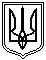 Миколаївська міська радаМиколаївського районуМиколаївської областіVIII скликанняПостійна комісія міської ради зпитань прав людини, дітей, сім'ї, законності, гласності, антикорупційної політики,місцевого самоврядування, депутатської діяльності та етикиПРОТОКОЛ № 26від 07.09.2022Засідання постійної комісії міської ради з питань прав людини, дітей, сім'ї, законності, гласності, антикорупційної політики,місцевого самоврядування, депутатської діяльності та етикиПрисутні депутати Миколаївської міської ради VIIІ скликання:Голова постійної комісії: О. В. КісельоваСекретар постійної комісії: Т. М. Домбровська Члени постійної комісії: Л. А. Дробот, А. О. Ільюк, Є. В. ПавловичВідсутні члени постійної комісії: В. С. ТранськаЗапрошені та присутні:І. В. Бочарова – директор юридичного департаменту Миколаївської міської ради;Ю. В. Іванковська – начальник відділу правового, кадрового забезпечення, бухгалтерського обліку та діловодства управління державного                                 архітектурно-будівельного контролю Миколаївської міської ради.ПОРЯДОК ДЕННИЙ:Слухали 1. Пропозиції до порядку денного засідання постійної комісії міської ради з питань прав людини, дітей, сім’ї, законності, гласності, антикорупційної політики, місцевого самоврядування, депутатської діяльності та етики.В обговоренні брали участь:О. Кісельова, голова постійної комісії, яка зазначила, що засідання проводиться у дистанційному режимі (форма – відеоконференція) та транслюється у мережі Інтернет, технічна допомога надається відділом стандартизації та впровадження електронного врядування Миколаївської міської ради.	Запропонувала членом постійної комісії затвердити порядок денний засідання постійної комісії міської ради з питань прав людини, дітей, сім’ї, законності, гласності, антикорупційної політики, місцевого самоврядування, депутатської діяльності та етики 07.09.2022 в цілому.Висновок постійної комісії: Затвердити порядок денний засідання постійної комісії міської ради з питань прав людини, дітей, сім’ї, законності, гласності, антикорупційної політики, місцевого самоврядування, депутатської діяльності та етики 07.09.2022 в цілому.Голосували: «за» – 4, «проти» – 0, «утримались» – 0.Примітка: під час голосування депутат А. Ільюк був відсутній.РОЗДІЛ 1.Проєкти рішень міської ради, що надійшли на розгляд постійної комісіїПопередній розгляд проєкту рішення міської ради «Про затвердження списку присяжних Ленінського районного суду м. Миколаєва» (файл s-du-002).Доповідач: Бочарова Інна – директор юридичного департаменту Миколаївської міської ради.В обговоренні питання брали участь:О. Кісельова, голова постійної комісії, яка зазначила, що у запропонованих юридичним департаментом Миколаївської міської ради проєктах рішень міської ради зазначено списки присяжних, у яких є особи із однаковими прізвищами, що свідчить про їх приналежність до однієї сім’ї. Наголосила, що це може загрожувати неупередженості прийняття рішення, зокрема, несе корупційні ризики, а тому запропонувала розподілити членів сімей по списках присяжних різних районних судів м. Миколаєва. Також акцентувала увагу на те, що доцільно було б включати до складу присяжних осіб, які мають вищу юридичну освіту; І. Бочарова, директор юридичного департаменту Миколаївської міської ради, яка зауважила, що відповідно до ст. 65 Закону України «Про судоустрій і статус суддів» немає правових приписів стосовно неможливості існування родинних відносин між членами присяжних;Є. Павловича, члена постійної комісії, який наголосив, що чинне законодавство не передбачає яких спеціальних вимог до осіб, що виявили бажання бути присяжними у суді, а тому виділення необхідності існування будь-яких цензів, зокрема, освітнього, є безпідставними та необґрунтованими;О. Кісельова, голова постійної комісії, яка зазначила, що на сьогодні чинне законодавство України, яке регулює діяльність судів, дійсно не має вищезгаданих приписів, проте антикорупційне законодавство дуже динамічне, а тому прийняття запропонованого проєкту рішення має бути узгоджено та прораховано у розрізі протидії корупційним чинникам.Висновок постійної комісії:Погодити та рекомендувати міському голові винести на розгляд сесії Миколаївської міської ради проєкт рішення міської ради «Про затвердження списку присяжних Ленінського районного суду м. Миколаєва» (файл s-du-002).Голосували: «за» – 4, «проти» – 0, «утримались» – 1.Попередній розгляд проєкту рішення міської ради «Про затвердження списку присяжних Центрального районного суду м. Миколаєва» (файл s-du-003).Доповідач: Бочарова Інна – директор юридичного департаменту Миколаївської міської ради.В обговоренні питання брали участь:О. Кісельова, голова постійної комісії, яка запропонувала юридичному департаменту Миколаївської міської ради доопрацювати зазначений проєкт рішення міської ради у частині недопущення роботи членів однієї сім’ї у одному складі присяжних (інші мають бути виключені зі списку). У разі внесення відповідних змін до проєкту рішення міської ради кількість присяжних скоротиться з 21 члена до 18 членів.Висновки постійної комісії:Юридичному департаменту Миколаївської міської ради доопрацювати проєкт рішення міської ради «Про затвердження списку присяжних Центрального районного суду м. Миколаєва» (файл s-du-003) у частині виключення із запропонованого списку присяжних одного із членів однієї сім’ї (залишивши лише одного представника).Погодити та рекомендувати міському голові винести на розгляд сесії Миколаївської міської ради проєкт рішення міської ради «Про затвердження списку присяжних Центрального районного суду м. Миколаєва»                            (файл s-du-003) після доопрацювання юридичним департаментом Миколаївської міської ради у частині, запропонованій постійною комісією міської ради.Голосували: «за» – 4, «проти» – 1, «утримались» –  0.Попередній розгляд проєкту рішення міської ради «Про внесення змін до рішення міської ради від 23.02.2017 № 16/32 «Про затвердження Положень про виконавчі органи Миколаївської міської ради» (файл s-bk-003gk).Доповідач: Іванковська Юлія – начальник відділу правового, кадрового забезпечення, бухгалтерського обліку та діловодства управління державного архітектурно-будівельного контролю Миколаївської міської ради.Висновок постійної комісії:Погодити та рекомендувати міському голові винести на розгляд сесії Миколаївської міської ради проєкт рішення міської ради «Про внесення змін до рішення міської ради від 23.02.2017 № 16/32 «Про затвердження Положень про виконавчі органи Миколаївської міської ради» (файл s-bk-003gk).Голосували: «за» – 5, «проти» – 0, «утримались» – 0.Головою постійної комісії міської ради О. Кісельовою було наголошено на проблемах із онлайн трансляцією засідання постійної комісії міської ради на офіційних інтернет-ресурсах Миколаївської міської ради, проте запис засідання буде надалі опублікований і загальнодоступний до перегляду за посиланням: https://www.youtube.com/channel/UC2LMIViWvMwHm7uWXT9JY6A Голова комісії 							       О. КІСЕЛЬОВАСекретар комісії 						       Т. ДОМБРОВСЬКА